Abra as MãosCategorias:- Assertividade
- Comunicação
- Criatividade
- Negociação e gestão de conflitos
Objetivos: Desenvolver a comunicação, o saber ouvir, o poder de persuasão, a negociação, a argumentação, a criatividade, a ação sob pressão e a assertividade.   Nº de Participantes: de 10 a 20 participantes   Material: Não necessita material   Desenrolar: O facilitador solicita que os participantes formem duplas e fiquem frente à frente, em pé. Uma idéia para a separação em duplas é utilizar-se de cartas de baralho comum, jogo da memória, ou semelhante, para separação aleatória das duplas.

A dinâmica dá-se da seguinte forma: um integrante da dupla fecha as mãos. O outro deve, sem nenhum toque físico, persuadir o colega a abrir as mãos.

Pode ser dito o que quiser, qualquer argumentação é válida. Cabe à pessoa que está com as mãos fechadas decidir quando e se deve abri-las. Trata-se de um diálogo não monólogo, assim sendo o facilitador deve deixar claro que ambos, na dupla, devem interagir. 

O tempo sugerido para este momento é de 2 minutos porém ficará a critério do facilitador. Se alguma dupla cumprir o objetivo de abrir as mãos antes deste prazo aguardar as demais duplas.

Considerações:O fato do participante conseguir fazer com que o colega abra as mãos não significa que este profissional terá mais "pontos" ou sua performance será "melhor avaliada" do que aqueles que não conseguiram. O que se quer observar neste exercício é a forma como cada um se comunica e argumenta e não se conseguiram ou não convencer o colega.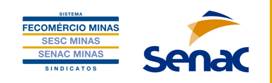 SENACSERVIÇO NACIONAL DE APRENDIZAGEM COMERCIALCENTRO DE EDUCAÇAO PROFISSIONAL – BETIMSENACSERVIÇO NACIONAL DE APRENDIZAGEM COMERCIALCENTRO DE EDUCAÇAO PROFISSIONAL – BETIMSENACSERVIÇO NACIONAL DE APRENDIZAGEM COMERCIALCENTRO DE EDUCAÇAO PROFISSIONAL – BETIMDOCENTE: ALISSON DE SOUZA BATISTACOMPONENTE: Formação de Multiplicadores de Treinamento